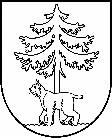 JĒKABPILS PILSĒTAS PAŠVALDĪBAIEPIRKUMA KOMISIJAReģistrācijas Nr.90000024205Brīvības iela 120, Jēkabpils, LV – 5201Tālrunis 65236777, fakss 65207304, elektroniskais pasts vpa@jekabpils.lvJēkabpilīIEPIRKUMA PROCEDŪRAS“Jēkabpils pilsētas ielu apgaismojuma darbības nodrošināšana, apkalpošana un remonts”, identifikācijas Nr. JPP 2017/23Z I Ņ O J U M S2017.gada 5.jūnijā                                                                                                           		      Pasūtītāja nosaukums un adrese, reģistrācijas numurs – Jēkabpils pilsētas pašvaldība, reģistrācijas Nr. 90000024205, Brīvības iela 120, Jēkabpils, LV-5201. Iepirkuma procedūras veids, iepirkuma priekšmets, iepirkuma identifikācijas numurs – Atklāts konkurss “Jēkabpils pilsētas ielu apgaismojuma darbības nodrošināšana, apkalpošana un remonts”, identifikācijas Nr. JPP 2017/23.Datums, kad paziņojums par līgumu publicēts Iepirkumu uzraudzības biroja tīmekļvietnē (www.iub.gov.lv) – 08.05.2017.Iepirkuma komisijas sastāvs un tās izveidošanas pamatojums: izveidota uz 2013.gada 01.jūnijā ievēlētās Jēkabpils pilsētas domes sasaukuma pilnvaru laiku, pamatojoties uz Jēkabpils pilsētas domes 2016.gada 2.jūnija sēdes lēmumu Nr.163 (protokols Nr.15, 8.§), 2016.gada 1.decembra sēdes lēmumu Nr.378 (protokols Nr.32., 8.§) un 2017.gada 03.maija sēdes lēmumu Nr.175 (protokols Nr.10, 21.§) šādā sastāvā:iepirkuma komisijas priekšsēdētāja:  Linda Meldrāja;iepirkuma komisijas locekļi: Andrejs Kozlovskis, Mirdza Stankevica, Santa Lazare, Alberts Barkāns, Daina Akmene.Iepirkuma procedūras dokumentu sagatavotāji: Jēkabpils pilsētas pašvaldības Juridiskās nodaļas vadītāja Linda Meldrāja;Saimnieciskās nodaļas vadītājs Pēteris Lazdāns.Pieaicinātie eksperti: Nav.Piedāvājumu iesniegšanas termiņš – līdz 2017.gada 29.maija plkst. 11.00.Piegādātāju nosaukumi, kuri ir iesnieguši piedāvājumus, kā arī piedāvātās cenas: Piedāvājumu atvēršanas vieta, datums un laiks – Jēkabpils pilsētas pašvaldība, 209.kab., 2017.gada 29.maija plkst. 11.00.Pretendenta (vai pretendentu) nosaukums, kuram (vai kuriem) piešķirtas iepirkuma līguma slēgšanas tiesības, piedāvātā līgumcena, kā arī piedāvājumu izvērtēšanas kopsavilkums un piedāvājuma izvēles pamatojums: Piedāvājumu izvērtēšanas kopsavilkums: Iepirkuma komisija veica pretendentu  iesniegto piedāvājumu pārbaudi saskaņā ar publiskā iepirkuma atklātā konkursa nolikuma prasībām secīgi 5 (piecos) posmos: Pretendentu iesniegto piedāvājumu atbilstības pārbaude attiecībā uz piedāvājuma noformējumu, pieteikuma dalībai iepirkuma procedūrā un piedāvājuma nodrošinājuma atbilstība; Pretendentu iesniegto piedāvājumu atbilstības pārbaude attiecībā uz kvalifikācijas prasībām;  Pretendentu iesniegto Tehnisko piedāvājumu atbilstības pārbaude;Pretendentu iesniegto Finanšu piedāvājumu atbilstības pārbaude;Pirms lēmuma par līguma slēgšanu pieņemšanas iepirkuma komisija veic pārbaudi, vai attiecībā uz pretendentu, kuram būtu piešķiramas līguma slēgšanas tiesības nepastāv Publisko iepirkumu likuma 42.panta pirmās daļas 1., 2., 3., 4., 5., 6., 7., 8.punktā minētie izslēgšanas nosacījumi. Informācija (ja tā ir zināma) par to iepirkuma līguma vai vispārīgās vienošanās daļu, kuru izraudzītais pretendents plānojis nodot apakšuzņēmējiem, kā arī apakšuzņēmēju nosaukumi: SIA “Jēkabpils PMK” – apgaismojuma remonts – 20,8% no līgumcenas. Pamatojums lēmumam par katru noraidīto pretendentu, kā arī par katru iepirkuma procedūras dokumentiem neatbilstošu piedāvājumu:  Nav.Pamatojums iepirkuma procedūras nepārtraukšanai, ja piedāvājumu iesniedzis tikai viens piegādātājs: 1. Atklātā konkursa nolikumā izvirzītās prasības ir objektīvas un samērīgas, nepamatoti neierobežo piegādātāju konkurenci, jo tās ir noteiktas samērīgi līguma priekšmetam, proti, objektīvi nepieciešamas iepirkuma līguma izpildei, jo apliecina piegādātāja spēju kvalitatīvi nodrošināt pakalpojuma izpildi, kā arī tam ir pieejama atbilstoša tehnika, bāze un attiecīgais personāls.1.1. PIL 44.pants. Atbilstība profesionālās darbības veikšanai. Prasība par pretendentu atbilstību profesionālās darbības veikšanai ir samērīga un atbilst Publisko iepirkumu likuma 44.panta prasībām;1.2. PIL 45.pants. Saimnieciskais un finansiālais stāvoklis. Tika prasīts piedāvājuma nodrošinājums EUR 1000 (viens tūkstotis euro un 00 centi) apmērā. Piedāvājumiem jābūt spēkā 90 (deviņdesmit) kalendārās dienas skaitot no 2016.gada 26.augustam;1.3. PIL 46.pants. Tehniskās un profesionālās spējas. Prasība par pretendenta atbilstību tehniskām un profesionālajām spējām ir samērīga un atbilst Publisko iepirkumu likuma 46.panta pirmās daļas un trešās daļas 2.punkta prasībām. Tikai viena piedāvājuma saņemšana visticamāk norāda uz to, ka citi pretendenti konkrētā atklātā konkursa procedūrā nav iesnieguši pieteikumus vai piedāvājumus nevis atlases prasību, bet citu iemeslu dēļ, piemēram, tādēļ, ka tie nav ieinteresēti iegūt konkrētā līguma slēgšanas tiesības iepirkuma apjoma dēļ, attāluma dēļ, vai tādēļ, ka ir aizņemti līdzīgu līgumu izpildē konkrētajā laika periodā.1.4. PIL 47.pants. Kvalitātes nodrošināšanas standarti. Prasības netika izvirzītas;1.5. PIL 48.pants. Vides vadības standarti. Prasības netika izvirzītas.2. Neviens ieinteresētais piegādātājs nav apstrīdējis Nolikumā ietvertās prasības.3. Konkrētajā tirgū ir piegādātāji, kas atbilst iepirkumā noteiktajām pretendentu atlases prasībām, bet nav pieteikušies ar atlases prasībām nesaistītu iemeslu dēļ.Izstrādājot atklātā konkursa nolikumu, iepirkumu komisija izvērtēja iepirkuma priekšmeta apjomu, tehniskās specifikācijas daudzveidību, kā arī kopējos risinājuma uzstādījumus, un konstatēja, ka komisija ir noteikusi iepirkuma priekšmetam atbilstošas un samērīgas kvalifikācijas prasības pretendentam un tā piesaistītajiem speciālistiem/darbiniekiem.Izvirzītās konkursa nolikuma prasības spēj izpildīt lielākā daļa tirgus dalībnieki esošajā nozarē, līdz ar to šīs prasības nevar uzskatīt par ierobežotām. Minētās kvalifikācijas prasības nodrošina plašu iespējamo piegādātāju loku, vienlaicīgi sniedzot pārliecību Pasūtītājam par piegādes termiņa, darbu apjoma izpildi un garantijas saistību nodrošināšanu. Ņemot vērā apstākļus, ka iepirkuma procedūra bija atklāta un izvirzītās atlases prasības ir objektīvas un samērīgas, Pasūtītājs konstatēja, ka faktiskā situācija atbilst gadījumam, kad Ministru kabineta noteikumu Nr.107 19.punkta regulējums nevar tikt piemērots iepriekš minēto apsvērumu dēļ, un pieņēma lēmumu turpināt iepirkuma procedūru.Lēmuma pamatojums, ja iepirkuma komisija pieņēmusi lēmumu pārtraukt vai izbeigt iepirkuma procedūru: nav pārtraukts.Piedāvājuma noraidīšanas pamatojums, ja iepirkuma komisija atzinusi piedāvājumu par nepamatoti lētu: nav atzīts. Iemesli, kuru dēļ netiek paredzēta elektroniska piedāvājumu iesniegšana, ja pasūtītājam ir pienākums izmantot piedāvājumu saņemšanai elektroniskās informācijas sistēmas – nav pienākums. Konstatētie interešu konflikti un pasākumi, kas veikti to novēršanai: nav konstatēti. Pielikumā: 2016.gada 2.jūnija Jēkabpils pilsētas domes sēdes lēmuma Nr.163 (protokols Nr.15., 8.§) kopija uz 1 lp.;2016.gada 1.decembra Jēkabpils pilsētas domes sēdes lēmuma Nr.378 (protokols Nr.32., 8.§) kopija uz 1 lp.;2017.gada 3.maija Jēkabpils pilsētas domes sēdes lēmuma Nr.175 (protokols Nr.10.,   21.§) kopija uz 1 lp.;Atklātā konkursa nolikums uz 22 lp.;Izdruka no Jēkabpils pilsētas pašvaldības mājas lapas 08.05.2017. par publiskā iepirkuma uzsākšanu uz 1 lp.;2017.gada 21.aprīļa pašvaldības iepirkumu komisijas sēdes protokols Nr.77 uz 2 lp. ar pielikumiem;2017.gada 29.maija pašvaldības iepirkumu komisijas piedāvājumu atvēršanas sanāksmes protokols Nr.106 uz 2 lp. ar pielikumiem;2017.gada 5.jūnija pašvaldības iepirkumu komisijas piedāvājumu vērtēšanas sēdes protokols Nr.109 uz 4 lp. ar pielikumiem;SIA “Energoterms” piedāvājums uz 41 lp.Komisijas priekšsēdētājas vietnieks 		(paraksts)				A.Kozlovskis	Komisijas sekretāre				(paraksts)				M.StankevicaNr.p.k.Pretendenta nosaukumsPiedāvātā cenu kopsumma(EUR bez PVN)1.SIA “Energoterms”51 056,68Nr.p.k.Pretendenta nosaukumsPiedāvātācenu kopsumma EUR bez PVNPiedāvājuma izvēles pamatojumsSlēgt līgumu1.SIA “Energoterms”51 056,68Piedāvājums ar zemāko cenu, kas atbilst atklātā konkursa nolikuma prasībāmuz 12 (divpadsmit) mēnešiem par piedāvātajām vienību cenām vai līdz līgumcenas 51 056,68 EUR bez PVN 21% pilnīgai apguvei, atkarībā no tā, kurš no nosacījumiem iestājas pirmais